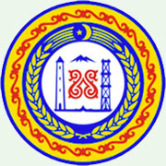      МИНИСТЕРСТВО ФИНАНСОВ ЧЕЧЕНСКОЙ РЕСПУБЛИКИ        364 000,  г. Грозный, ул. Гаражная, д. 2 а                                                 	        тел: (8712) 62-79-99, факс: 62-79-84        ОКПО 45268875, ОГРН 1022002542583,                                                   	                         www.minfinchr.ru        ИНН 2020002560 КПП201601001    						          E-mail: minfin.chr@mail.ru     09.02.2016 года  № 205/29      на № ___________   от _______________ПРЕДПИСАНИЕ № 4/2016
об устранении нарушений законодательства Российской Федерации и иных нормативных правовых актов о контрактной системе в сфере закупок товаров, работ, услуг для обеспечения государственных и муниципальных нужд	В соответствии с приказом Министерства финансов Чеченской Республики 
от 11.01.2016 года № 01-03-01/02 «О проведении плановой проверки в Государственном бюджетном учреждении «Республиканский реабилитационный центр для детей и подростков с ограниченными возможностями им. И.С. Тарамова» на 220 мест» в период с 18.01.2016 года по 29.01.2016 года в отношении Государственного бюджетного учреждения «Республиканский реабилитационный центр для детей и подростков с ограниченными возможностями им. И.С. Тарамова» (далее - ГБУ «РРЦ ДПОВ им. И.С. Тарамова») сотрудником Министерства финансов Чеченской Республики Хабилаевым Зелимханом Хамзатовичем, консультантом отдела внутреннего финансового аудита и контроля, проведена плановая проверка соблюдения требований законодательства Российской Федерации и иных нормативных правовых актов о контрактной системе в сфере закупок товаров, работ, услуг для обеспечения государственных нужд за 2015 год.В ходе проверки выявлены следующие нарушения законодательства Российской Федерации и иных нормативных правовых актов о контрактной системе в сфере закупок:	Министерство финансов Чеченской Республики в соответствии с 
пунктом 2 части 22 статьи 99 Федерального закона от 05.04.2013 г. № 44-ФЗ 
«О контрактной системе в сфере закупок товаров, работ, услуг для обеспечения государственных и муниципальных нужд» и пунктом 4.6 Порядка осуществления контроля за соблюдением Федерального закона от 05.04.2013 года № 44-ФЗ 
«О контрактной системе в сфере закупок товаров, работ, услуг для обеспечения государственных и муниципальных нужд», утвержденного приказом Министерства финансов Чеченской Республики от 22 сентября 2014 г. № 01-03-01/90,ПРЕДПИСЫВАЕТ:	1. В срок до 01 апреля 2016 года устранить нарушение требований части 23 статьи 112 ФЗ-44, осуществив назначение контрактным управляющим
ГБУ «РРЦ ДПОВ им. И.С. Тарамова» лица, имеющего профессиональное образование или дополнительное профессиональное образование в сфере размещения заказов на поставки товаров, выполнение работ, оказание услуг для государственных и муниципальных нужд, либо направить контрактных управляющих ГБУ «РРЦ ДПОВ им. И.С. Тарамова» на обучение для получения дополнительного профессионального образования в сфере закупок в соответствии с частью 6 статьи 38 ФЗ-44.2. В срок до 01 апреля 2016 года при формировании, внесении изменений 
и утверждении плана-графика закупок учесть требования приказа Министерства экономического развития РФ и Федерального казначейства от 31 марта 2015 г. № 182/7н «Об особенностях размещения в единой информационной системе или до ввода в эксплуатацию указанной системы на официальном сайте Российской Федерации в информационно-телекоммуникационной сети «Интернет» для размещения информации о размещении заказов на поставки товаров, выполнение работ, оказание услуг планов-графиков размещения заказов на 2015-2016 годы» и части 2 статьи 112 Федерального закона от 05.04.2013 г. № 44-ФЗ «О контрактной системе в сфере закупок товаров, работ, услуг для обеспечения государственных и муниципальных нужд».	3. Информацию о результатах исполнения настоящего Предписания представить в Министерство финансов Чеченской Республики до 01 апреля 2016 г.	Неисполнение в установленный срок настоящего Предписания влечет административную ответственность в соответствии с частью 7 статьи 19.5 Кодекса Российской Федерации об административных правонарушениях.	Настоящее Предписание может быть обжаловано в установленном законом порядке путем обращения в суд.Первый заместитель министра						  А.А. АддаевИсп. Автаев К.Д.Тел. 8 (8712) 62-31-21Директору Государственного бюджетного учреждения «Республиканский реабилитационный центр для детей и подростков с ограниченными возможностями им. И.С. Тарамова» 
на 220 мест»И.Л. ХАСИЕВУ_______________________________Российская Федерация, 364015, Чеченская Республика, г. Грозный, ул. Узуева, 142.1.Содержание нарушенияСогласно части 1 статьи 38 Федерального закона от 5 апреля 2013 г. № 44-ФЗ «О контрактной системе в сфере закупок товаров, работ и услуг для обеспечения государственных и муниципальных нужд» 
(далее – ФЗ-44) заказчики, совокупный годовой объем закупок, которых превышает сто миллионов рублей, создают контрактные службы 
(при этом создание специального структурного подразделения не является обязательным). Согласно части 2 статьи 38 ФЗ-44 в случае, если совокупный годовой объем закупок заказчика не превышает сто миллионов рублей и у заказчика отсутствует контрактная служба, заказчик назначает должностное лицо, ответственное за осуществление закупки или нескольких закупок, включая исполнение каждого контракта контрактного управляющего. Согласно части 6 статьи 38 
ФЗ-44 работники контрактной службы, контрактный управляющий должны иметь высшее образование или дополнительное профессиональное образование в сфере закупок. Согласно части 23 статьи 112 ФЗ-44 до 1 января 2017 года работником контрактной службы или контрактным управляющим может быть лицо, имеющее профессиональное образование или дополнительное профессиональное образование в сфере размещения заказов на поставки товаров, выполнение работ, оказание услуг для государственных и муниципальных нужд.Приказом ГБУ «РРЦ ДПОВ им. И.С. Тарамова» от 01.10.2013 года № 608 на должность специалиста по государственным закупкам принят Хасаханов Мурад Данилович, который документа, подтверждающего наличие профессионального образования или дополнительного профессионального образования в сфере размещения заказов на поставки товаров, выполнение работ, оказание услуг для государственных и муниципальных нужд или в сфере закупок не имеет. Хасаханов М.Д. уволен от занимаемой должности согласно приказу ГБУ «РРЦ ДПОВ им. И.С. Тарамова» № 248-к от 06.10.2015 года.Приказом ГБУ «РРЦ ДПОВ им. И.С. Тарамова» от 12.05.2014 года № 167-к на должность специалиста по государственным закупкам принят Джамбеков Изнаур Чигисханович, который документа, подтверждающего наличие профессионального образования или дополнительного профессионального образования в сфере размещения заказов на поставки товаров, выполнение работ, оказание услуг для государственных и муниципальных нужд или в сфере закупок не имеет.Приказом ГБУ «РРЦ ДПОВ им. И.С. Тарамова» от 08.10.2015 года № 250-к на должность агента по закупкам принят Юшаев Абдулла Сайд-Хасанович, который имеет удостоверение о повышении квалификации в Негосударственном образовательном учреждении дополнительного профессионального образования (повышения квалификации) специалистов «Академия бизнеса и управления собственностью» по программе «Контрактная система в сфере закупок товаров, работ и услуг», выданное в 2015 году, однако документа, подтверждающего наличие профессионального образования или дополнительного профессионального образования в сфере размещения заказов на поставки товаров, выполнение работ, оказание услуг для государственных и муниципальных нужд или в сфере закупок не имеет.Таким образом, ГБУ «РРЦ ДПОВ им. И.С. Тарамова» при назначении вышеуказанных контрактных управляющих нарушены требования части 23 статьи 112 ФЗ-44. 1.Нарушение в денежном выражении-1.Дата (период) совершения нарушенияВесь проверяемый период1.Нарушенные положения нормативных правовых актов (со ссылками на соответствующие пункты, части, статьи)Часть 23 статьи 112 ФЗ-44.1.Документы, подтверждающие нарушение1. Акт плановой проверки № 3/2016 от 29.01.2016 года.2. Копия удостоверения о повышении квалификации.2.Содержание нарушения ГБУ «РРЦ ДПОВ им. И.С. Тарамова» при формировании плана-графика закупок на 2015 год по 9 позициям не учтены требования перечислений подпункта 1 пункта 5, перечислений «а», «б», «е», «ж», «и»,  «з», «к» подпункта 2 пункта 5, подпункта 4 пункта 5 Особенностей размещения на официальном сайте Российской Федерации в информационно-телекоммуникационной сети «Интернет» для размещения информации о размещении заказов на поставки товаров, выполнение работ, оказание услуг планов-графиков размещения заказов на 2015 и 2016 годы, утвержденных приказом Министерства экономического развития РФ и Федерального казначейства от 31 марта 2015 г. № 182/7н (далее – Особенности, утв. приказом МЭР РФ и ФК 
№ 182/7н) и части 2 статьи 112 ФЗ-44, а именно:1. При указании данных о заказчике, предусмотренных формой плана-графика закупок по строке ОКАТО в планах-графиках закупок указывается неверный код Общероссийского классификатора территорий муниципальных образований «ОКТМО» № 96401372000, что является нарушением требования подпункта 1 пункта 5 Особенностей, утв. приказом МЭР РФ № 544 и ФК № 18н и части 2 статьи 112 ФЗ-44. Согласно тому 4 раздела 2 Общероссийского классификатора территорий муниципальных образований «ОК 033-2013», утвержденного приказом Росстандарта от 14.06.2013 года № 159-ст, с учетом изменений 1/2013 - 68/2014 городу Грозный присвоен код № 96 701 000 001.2. В столбце 1 планов-графиков закупок во всех закупках не указывается код бюджетной классификации Российской Федерации (КБК) содержащий, в том числе код вида расходов (КВР), детализированный до подгруппы и элемента КВР, что является нарушением перечисления «а» подпункта 2 пункта 5 Особенностей, утв. приказом МЭР РФ и ФК № 182/7н, и части 2 статьи 112 ФЗ-44.3 . В столбце 2 планов-графиков закупок во всех закупках, осуществляемых путем проведения открытых аукционов указывается один и тот же код ОКВЭД 51.70, который не соответствует планируемым закупкам по кодам Общероссийского классификатора видов экономической деятельности (ОКВЭД), классу, подклассу, группе, подгруппе и виду объекта закупки, что является нарушением требований перечисления «б» подпункта 2 пункта 5 Особенностей, утв. приказом МЭР РФ и ФК № 182/7н, и части 2 статьи 112 ФЗ 44.4. В столбце 6 планов-графиков закупок не приводятся:- минимально необходимые требования, предъявляемые к предмету контракта, которые могут включать функциональные, технические, качественные и эксплуатационные характеристики предмета контракта, связанные с определением соответствия поставляемых товаров, выполняемых работ, оказываемых услуг потребностям заказчика и позволяющие идентифицировать предмет контракта, с учетом положений статьи 33 ФЗ-44;- международные непатентованные наименования лекарственных средств или, при отсутствии таких наименований, химические, группировочные наименования, если объектом закупки являются лекарственные средства;- запреты на допуск товаров, работ, услуг, а также ограничения и условия допуска товаров, работ, услуг для целей осуществления закупок в соответствии со статьей 14 ФЗ-44 (при наличии таких запретов, ограничений, условий);- предоставляемые участникам закупки преимущества в соответствии со статьями 28 и 29 ФЗ-44 (при наличии таких преимуществ);- дополнительные требования к участникам закупки, установленные в соответствии с частью 2 статьи 31 ФЗ-44 (при наличии таких требований);- информация об ограничениях, связанных с участием в закупке только субъектов малого предпринимательства, социально ориентированных некоммерческих организаций, либо об установлении требований к поставщику (подрядчику, исполнителю), не являющемуся субъектом малого предпринимательства или социально ориентированной некоммерческой организацией, о привлечении к исполнению контракта субподрядчиков, соисполнителей из числа субъектов малого предпринимательства, социально ориентированных некоммерческих организаций в соответствии со статьей 30 ФЗ-44 (при наличии таких ограничений или требований);- информация об обязательном общественном обсуждении закупки товара, работы или услуги;Не установление данных требований является нарушением требований перечисления «е» подпункта 2 пункта 5 Особенностей, утв. приказом МЭР РФ и ФК № 182/7н, и части 2 статьи 112 ФЗ-44.5. В столбце 7 не указывается единица измерения товаров, работ, услуг, являющихся предметом контракта, в соответствии с Общероссийским классификатором единиц измерения (ОКЕИ) (в случае если объект закупки может быть количественно измерен), что является нарушением перечисления «ж» подпункта 2 пункта 5 Особенностей, утв. приказом МЭР РФ и ФК № 182/7н, и части 2 статьи 112 ФЗ-44.6. В столбце 8 не указывается количество товаров, работ, услуг, являющихся предметом контракта, в соответствии с единицами измерения, предусмотренными в столбце 7 формы плана-графика (в случае, если объект закупки может быть количественно измерен), что является нарушением перечисления «з» подпункта 2 пункта 5 Особенностей, утв. приказом МЭР РФ и ФК № 182/7н, и части 2 статьи 112 ФЗ-44.7. В столбце 9 планов-графиков закупок в некоторых закупках начальная (максимальная) цена контракта указывается в рублях, а не в тыс. руб., что является нарушением перечисления «и» подпункта 2 пункта 5 Особенностей, утв. приказом МЭР РФ и ФК № 182/7н, и части 2 статьи 112 ФЗ-44.8. В столбце 10 планов-графиков закупок в некоторых закупках размер обеспечения заявки размер и размер обеспечения исполнения контракта указывается в рублях, а не в тыс. руб., что является нарушением перечисления «к» подпункта 2 пункта 5 Особенностей, утв. приказом МЭР РФ и ФК № 182/7н, и части 2 статьи 112 ФЗ-44.9. Информация о закупках, которые планируется осуществить в соответствии с пунктом 4 части 1 статьи 93 ФЗ-44 в плане-графике не указывается вообще, что является нарушением подпункта 4 пункта 5 Особенностей, утв. приказом МЭР РФ и ФК № 182/7н, и части 2 статьи 112 ФЗ-44, согласно которому информация о закупках планируемых осуществлять в соответствии с пунктом 4 части 1 статьи 93 ФЗ-44, указывается в столбцах 1, 9 и 13 формы планов-графиков одной строкой по каждому коду бюджетной классификации в размере годового объема денежных средств.2.Нарушение в денежном выражении-2.Дата (период) совершения нарушенияВесь проверяемый период.2.Нарушенные положения нормативных правовых актов (со ссылками на соответствующие пункты, части, статьи)Требования подпункта 1 пункта 5, перечислений «а», «б», «е», «ж», «и», «з», «к» подпункта 2 пункта 5, подпункта 4 пункта 5 Особенностей, утв. приказом МЭР РФ и ФК № 182/7н, и части 2 статьи 112 ФЗ-44.2.Документы, подтверждающие нарушение1. Акт плановой проверки № 1/2016 от 29.01.2016 года.2. Копии планов-графиков закупок.